Robert Smith        Housekeeping Aide[Today’s Date][341 Company Address]
[Company City, State xxxxx]
[(xxx) xxx-xxxx]
[hiring.manager@gmail.com]Dear [Mr./Mrs./Ms.] [Hiring Manager’s Name],When I saw in the News Paper that (Company name) was looking for a skilled Housekeeping Aide, I hurried to send my enclosed CV. I am prepared to go above and beyond your requirements for this job role as a committed professional with strong expertise in providing a wide variety of sanitizing, dusting, and routine housekeeping services.I am skilled at delivering quality service and maximizing satisfaction, from talking with clients and comprehending their requirements to make sure skillful execution and succeeding in both solo and collaborative workplaces. My superior problem-solving and time-management abilities, along with my demonstrated capacity to work quickly and effectively to finish tasks within or ahead of schedule, equip me to have a major inﬂuence on your service team in this role.I am skilled at using a range of tools, deploying effective cleaning methods, and applying cleaning solutions correctly.I enjoy working with my hands and therefore don't mind getting messy.Completing a range of housekeeping tasks in different environments, such as private residences and commercial complexes, including sweeping, polishing, laundering, intensive sanitizing, and window cleaning.Improving procedures and products and putting them into use to boost effectiveness and productivity at work.Flourishing in environments that are physically demanding while guaranteeing flawless fulfillment of vital duties.Innate communication and coordination abilities.I'm extremely reliable and routinely arrive precisely on time for my shift.I'm excited to provide the clients at (Company name) with first-rate cleaning services as a skillful Housekeeping Aide who takes great pride in my job. I am physiologically capable of performing the duties of this job, and I am readily available to work any turnaround. Considering my 3 years of quality service at PAGADALA GRAND, I feel my credentials and work experience will match your job requirements and make me a valuable addition to your team. Kindly take a moment to look through my credentials and resume in the attachment for further details. I would be very glad for the opportunity to talk with you about my candidacy. Thank you for your consideration.Sincerely,[Your Name]1737 Marshville Road, Alabama, (123)-456-7899, info@qwikresume.com, www.qwikresume.com                  © This Free Cover Letter is the copyright of Qwikresume.com. Usage Guidelines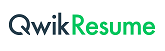 